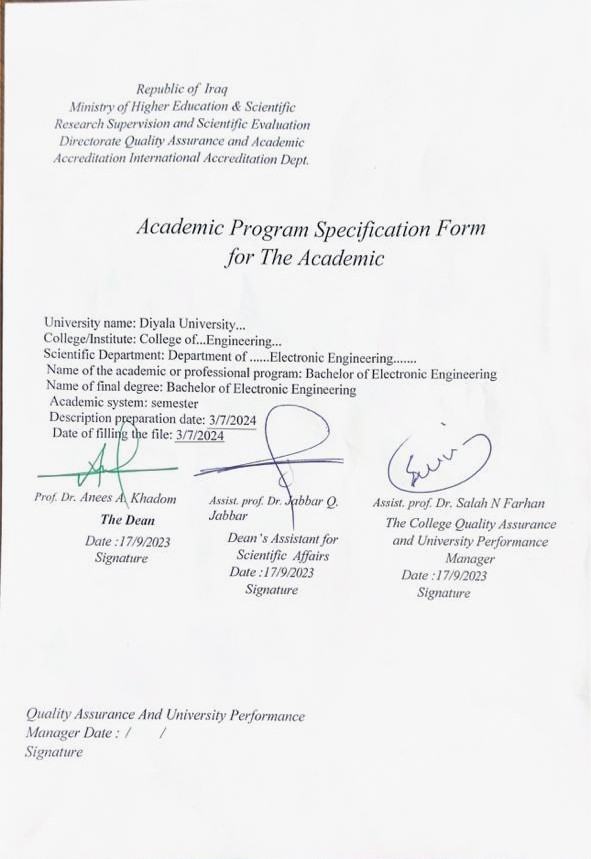 TEMPLATE FOR PROGRAMME SPECIFICATIONTEMPLATE FOR COURSE SPECIFICATIONCOURSE SPECIFICATIONvisionThe basic vision of the Department of Electronic Engineering is to make the department one of the leading engineering departments in the field of contemporary scientific and technological development. Therefore, the department strives to develop modern scientific curricula in the field of electronic engineering, in addition to completing all requirements for the department’s laboratories. And improving the teaching staff, to provide society with engineering cadres capable of contributing to technological growth.missionThe department offers a high level of knowledge in the field of electronic engineering and its various applications by integrating theoretical knowledge with practical experience. The department strives to advance the process of scientific, engineering and technological research, and to encourage research creativity. The department also provides valuable information to students in their field of specialization, which makes their thinking and ability to solve various technological and scientific problems and meet the needs of society, whether at the public or private sector level, serve our dear country.Aims of the ProgramTrain specialized engineers in the field of electronic engineering, with a focus on professional ethics, and prepare them to be distinguished scientifically and practically.	The department supports scientific research to advance knowledge and technology in the field of electronic engineering and its applications.The department provides a comprehensive training program to equip graduate students with the basic skills needed to be fully prepared to work in community institutions.Collaborating with all scientific and industrial entities to enhance the engineering education process at the college and elevate its global ranking.Programmatic accreditationN/AOther external SupportsN/AProgram StructureProgram StructureProgram StructureProgram StructureProgram StructureNotesPercentage Notesof Courses Study Number of Courses Study Program Structure متطلبات المؤسسة3.965Institution requirementsمتطلبات الكلية18.7299College requirementsمتطلبات القسم 77.412049Requirements of SectionThere is a summer courseيوجدSummer Training  Program Structure Program Structure Program Structure Program Structure12. Awards and CreditsLevel/YearCourse or ModuleCodeCourse or Module TitleCredit rating12. Awards and Credits1st  Year-1st SemesterE 101Mathematics 16Bachelor Degree Requires ( 155) credits1st  Year-1st SemesterEE 101Electrical Engineering Fundamentals 18Bachelor Degree Requires ( 155) credits1st  Year-1st SemesterEE 107Electronic Physics61st  Year-1st SemesterEE 106Engineering Drawing41st  Year-1st SemesterU 103 Computer Skills41st  Year-1st SemesterU 104 English Language21st  Year-2nd  SemesterE 102Mathematics 261st  Year-2nd  SemesterEE 102Electrical Engineering Fundamentals 281st  Year-2nd  SemesterEE 103Digital techniques71st  Year-2nd  SemesterEE 105C++ Programming41st  Year-2nd  SemesterEE 104Workshops skills31st  Year-2nd  SemesterU 101Human Rights and Democracy22nd  Year-1st SemesterE201Advance Mathematics –I32nd  Year-1st SemesterEE 201Electronics I22nd  Year-1st SemesterEE 203Electric Circuits Analysis I22nd  Year-1st SemesterEE 205Advanced Programming12nd  Year-1st SemesterEE 208Electro-Magnetics I22nd  Year-1st SemesterEE 210Digital Electronic I22nd  Year-1st SemesterEE 206Machines (DC)22nd  Year-2nd  SemesterE202Advance Mathematics- II32nd  Year-2nd  SemesterEE 202Electronics  II32nd  Year-2nd  SemesterEE 204Electric Circuits Analysis II22nd  Year-2nd  SemesterEE 212Measurement &Instruments22nd  Year-2nd  SemesterEE 209Electro-Magnetics II22nd  Year-2nd  SemesterEE 211Digital Electronic II32nd  Year-2nd  SemesterEE 207Power and AC Machines42nd  Year-2nd  SemesterEE 213University Culture Activity-3rd  Year-1st SemesterEE 301Digital Signal Processing I23rd  Year-1st SemesterEE 309Advanced Electronics I33rd  Year-1st SemesterEE 303Communication Systems I33rd  Year-1st SemesterEE 305Microprocessor and Microcontroller:   Hardware33rd  Year-1st SemesterEE 307Engineering Analysis I23rd  Year-1st SemesterEE 311Antenna33rd  Year-2nd SemesterEE 312Engineering Administration23rd  Year-2nd SemesterEE 302Digital Signal Processing II33rd  Year-2nd SemesterEE 310Advanced Electronics II33rd  Year-2nd SemesterEE 304Communication Systems II33rd  Year-2nd SemesterEE 306Microprocessor-Based System: Programming23rd  Year-2nd SemesterEE 308Engineering Analysis II23rd  Year-2nd SemesterEE 313Optoelectronics2Fourth Year-1st SemesterEE 401Microelectronic I2Fourth Year-1st SemesterEE 403Power Electronics I3Fourth Year-1st SemesterEE405Control System I3Fourth Year-1st SemesterEE407Digital System Design3Fourth Year-1st SemesterEE 409Information Theory3Fourth Year-1st SemesterEE411Hardware Description Language (HDL ) Programming3Fourth Year-2nd SemesterEE 413Introduction to AI2Fourth Year-2nd SemesterE402Eng. Graduation Project I2Fourth Year-2nd SemesterEE402Microelectronic II2Fourth Year-2nd SemesterEE404Power Electronics II3Fourth Year-2nd SemesterEE406Control System II3Fourth Year-2nd SemesterEE408Advanced Digital System Design3Fourth Year-2nd SemesterEE410Microwave2Fourth Year-2nd SemesterE401Engineering Profession Ethics2Fourth Year-2nd SemesterEE412Digital Image Processing2Fourth Year-2nd SemesterE403Eng. Graduation Project II2Learning Outcomes, Teaching, Learning and Assessment MethodsCognitive goals A1- The ability to have knowledge in the fields of mathematics and specialized sciences Engineering expertise in the application of electronic engineering.A2 Preparing the student to continue self-learning and acquire technology And new skills in the field of electronic engineering.A3- Enabling students to obtain knowledge and understanding of designing and implementing various electronic systems.A4- The student will understand the foundations of creating, programming, and simulating electronic circuits in hardware languages and various engineering programs.A5- Enabling the student to visualize project management and solve the problems he encounters in the factory.B. The skills goals special to the program. B1 - The ability to select and perform the required examinations and collect their locations. Review and analyze the results of the relevant tests.B2 The ability to design and supervise the implementation of relevant systems In electronic engineering.  B3 The ability to derive and approach engineering problems in a Recognize and determine the appropriate method to address the emerging engineering problems. This.B4 - Provides them with skills to solve practical problems related to various electronic systems and computer programs for those systems.C. Affective and value goals C1- Questioning: Searching for a new information and raising questions.C 2 Inference and deduction: thinking about what is beyond the known available to fill the gaps in itC 3 Comparison: Noticing the proportions and differences between thingsC 4- Classification: Placing things into groups according to common characteristics.Teaching and Learning MethodsProviding students with the basics, additional topics, and field experiences related to the outcomes of thinking and analysis.Forming discussion circles during or outside lectures to discuss scientific engineering topics that require thinking and analysis.Asking students, a set of thinking questions during lectures, such as (what, how, when, why) for specific topics.Giving students homework and periodic reports.Assessment methodsDaily exams with practical and scientific questions.Participation marks for difficult competition questions among students.Assigning grades to homework assignments and reports assigned to them.Semester exams for the curriculum in addition to the final exam.Academic staffAcademic staffAcademic staffAcademic staff  Number of teaching staff  Number of teaching staffSpecializationScientific degree1Electronic and communicationElectronic and communicationProf5Electronic Electronic Asst. Prof1ControlControlAsst. Prof5Electronic and communicationElectronic and communicationLect.3Electronic Electronic Lect.1communicationcommunicationLect.1PowerPowerLect.5Electronic and communicationElectronic and communicationAsst. LECT13. Personal Development PlanningIt is planned to develop the students’ personalities by holding discussion circles with them and asking them for periodic reports and seminars throughout the four stages and on various topics to develop their personal development.14. Admission criteria .According to the rules and regulations of Ministry of Higher Education and Scientific Research.15. Key sources of information about the programCollege website.The department’s website and contact the department by email.Curriculum Skills MapCurriculum Skills MapCurriculum Skills MapCurriculum Skills MapCurriculum Skills MapCurriculum Skills MapCurriculum Skills MapCurriculum Skills MapCurriculum Skills MapCurriculum Skills MapCurriculum Skills MapCurriculum Skills MapCurriculum Skills MapCurriculum Skills MapCurriculum Skills MapCurriculum Skills MapCurriculum Skills MapCurriculum Skills MapCurriculum Skills MapCurriculum Skills MapCurriculum Skills MapCurriculum Skills Mapplease tick in the relevant boxes where individual Program Learning Outcomes are being assessedplease tick in the relevant boxes where individual Program Learning Outcomes are being assessedplease tick in the relevant boxes where individual Program Learning Outcomes are being assessedplease tick in the relevant boxes where individual Program Learning Outcomes are being assessedplease tick in the relevant boxes where individual Program Learning Outcomes are being assessedplease tick in the relevant boxes where individual Program Learning Outcomes are being assessedplease tick in the relevant boxes where individual Program Learning Outcomes are being assessedplease tick in the relevant boxes where individual Program Learning Outcomes are being assessedplease tick in the relevant boxes where individual Program Learning Outcomes are being assessedplease tick in the relevant boxes where individual Program Learning Outcomes are being assessedplease tick in the relevant boxes where individual Program Learning Outcomes are being assessedplease tick in the relevant boxes where individual Program Learning Outcomes are being assessedplease tick in the relevant boxes where individual Program Learning Outcomes are being assessedplease tick in the relevant boxes where individual Program Learning Outcomes are being assessedplease tick in the relevant boxes where individual Program Learning Outcomes are being assessedplease tick in the relevant boxes where individual Program Learning Outcomes are being assessedplease tick in the relevant boxes where individual Program Learning Outcomes are being assessedplease tick in the relevant boxes where individual Program Learning Outcomes are being assessedplease tick in the relevant boxes where individual Program Learning Outcomes are being assessedplease tick in the relevant boxes where individual Program Learning Outcomes are being assessedplease tick in the relevant boxes where individual Program Learning Outcomes are being assessedplease tick in the relevant boxes where individual Program Learning Outcomes are being assessedProgram Learning OutcomesProgram Learning OutcomesProgram Learning OutcomesProgram Learning OutcomesProgram Learning OutcomesProgram Learning OutcomesProgram Learning OutcomesProgram Learning OutcomesProgram Learning OutcomesProgram Learning OutcomesProgram Learning OutcomesProgram Learning OutcomesProgram Learning OutcomesProgram Learning OutcomesProgram Learning OutcomesProgram Learning OutcomesProgram Learning OutcomesProgram Learning OutcomesYear / LevelCourse CodeCourse TitleCore (C)Title or Option (O)Knowledge and understandingKnowledge and understandingKnowledge and understandingKnowledge and understandingKnowledge and understandingSubject-specific skillsSubject-specific skillsSubject-specific skillsSubject-specific skillsThinking SkillsThinking SkillsThinking SkillsThinking SkillsGeneral and Transferable Skills (or) Other skills relevant to employability and personal developmentGeneral and Transferable Skills (or) Other skills relevant to employability and personal developmentGeneral and Transferable Skills (or) Other skills relevant to employability and personal developmentGeneral and Transferable Skills (or) Other skills relevant to employability and personal developmentGeneral and Transferable Skills (or) Other skills relevant to employability and personal developmentYear / LevelCourse CodeCourse TitleCore (C)Title or Option (O)A1A2A3A4A5B1B2B3B4C1C2C3C4D1D2D3D4D52ndYear-2nd SemesterEE 209Electro-Magnetic IIC√√√√√√√√√√√2ndYear-2nd SemesterHIGHER EDUCATION PERFORMANCE REVIEW: PROGRAMME REVIEWThis Course Specification provides a concise summary of the main features of the course and the learning outcomes that a typical student might reasonably be expected to achieve and demonstrate if he/she takes full advantage of the learning opportunities that are provided. It should be cross-referenced with the program specification.1. Course TitleElectro-Magnetic II2. Course codeEE 2093. Semester/Year2nd Semester – 2nd Year4. Date of production/revision of this specificationMarch 20245. Modes of Attendance offeredClass Lectures6. Number of Credit Hours (Total) / Number of Units (Total)30 hours/2 units7. Course administrator's name (mention all, if more than one name)Hanan Badeea Ahmed hananbadeea79@uodiyala.edu.iq8. Aims of the Course8. Aims of the CourseThe topic of electromagnetic theory in the second course aims to teach the student the concept of voltage and the potential difference on a charge or a system of charges and the potential field, as well as the relationship between voltage and electric field and methods of extracting them mathematically, in addition to getting to know the concepts of the electric duo and electric flux and learning their laws and methods of extracting them. In this course, the student also learns about the types of materials such as conductors, insulators, and semiconductors, as well as the types of currents and their densities that pass through the three types of materials. The student also learns about the concept of electrical polarization. The student also learns about the concept of insulators and its direct relationship to electrical capacitance and the energy stored in them, the operation of capacitors and methods of connecting them. Finally, the concept of magnetic flux and how it arises is learned, and the laws of Biot-Svart and Ampere are learned. Then we discuss the magnetic field and how to measure it on a strip of electric current, the density of the magnetic flux and its relationship to the magnetic field. The student also learns how to extract these concepts mathematically.The topic of electromagnetic theory in the second course aims to teach the student the concept of voltage and the potential difference on a charge or a system of charges and the potential field, as well as the relationship between voltage and electric field and methods of extracting them mathematically, in addition to getting to know the concepts of the electric duo and electric flux and learning their laws and methods of extracting them. In this course, the student also learns about the types of materials such as conductors, insulators, and semiconductors, as well as the types of currents and their densities that pass through the three types of materials. The student also learns about the concept of electrical polarization. The student also learns about the concept of insulators and its direct relationship to electrical capacitance and the energy stored in them, the operation of capacitors and methods of connecting them. Finally, the concept of magnetic flux and how it arises is learned, and the laws of Biot-Svart and Ampere are learned. Then we discuss the magnetic field and how to measure it on a strip of electric current, the density of the magnetic flux and its relationship to the magnetic field. The student also learns how to extract these concepts mathematically.9· Learning Outcomes, Teaching ,Learning and Assessment MethodA- Cognitive goals. A1- The student learns the concept of voltage, the potential difference on a charge or a system of charges, the potential field, as well as the relationship between voltage and the electric field and ways to extract them mathematically.  A2- The student learns the concepts of the electric duo and electric flux, their laws, and methods of extracting them.A3- The student learns the types of materials, including conductors, insulators, and semiconductors, as well as identifying the types of currents and their densities that pass through the three types of materials. The student also learns the concept of electrical polarization.A4- The student learns the concept of insulators and their direct relationship to electrical capacitance and the energy stored in them, the operation of capacitors and methods of connecting them.A5- The student learns the concept of magnetic flux and how it arises, and learns about the laws of Biot-Svart and Ampere, the concept of the magnetic field, and how to measure it on a strip of electric current.A6- The student learns the density of magnetic flux, its relationship to the magnetic field, and how to extract these concepts mathematically.B. The skills goals special to the course. B1 - Learn the concept of voltage and potential difference.B2- Learn the concepts of the electric duo and electric flux and methods of analyzing themB3- Learn the types of materials, including conductors, insulators, semiconductors, and electrical polarizationB4- Learn the concept of insulators, capacitance, and capacitances.B5- Learn the concept of magnetic flux and the laws of Biot-Savart &amp;B6- Learn the concept of magnetic field and how to measure it on a strip of electric current.B7- Learn the concept of magnetic flux density and its relationship to the magnetic fieldTeaching and Learning MethodsThe lecturer prepares lectures on the subject in paper and electronic form and presents them to the students.The lecturer delivers lectures in detail.The lecturer requests periodic reports and homework assignments on the basic topics of the subject.Assessment methodsDaily discussion to determine the extent of students’ understanding of the material and to evaluate the daily contributions.Daily exams with various short scientific questions to understand the extent of their understanding of the material.Giving part of the semester’s grade to homework assignments.Daily exams (Quiz) and monthly exams for the curriculum and the final examC. Affective and value goals C1- Urging the student to make a profit from energy and potential.C2- Urging the student to think about the importance of dealing with types of materials.C3- Urging the student to think and understand electrical flux and relationship between E and V.C4- Urging the student to think and understand the magnetic field and magnetic flux.C5- Urging the student to learn and apply Biot-savart law and Amper law .Teaching and Learning MethodsProviding students with the basics, additional topics, and field experiences related to the outcomes of thinking and analysis.Forming discussion circles during or outside lectures to discuss scientific engineering topics that require thinking and analysis.Asking students, a set of thinking questions during lectures, such as (what, how, when, why) for specific topics.Assessment methodsDaily exams with practical and scientific questions.Participation marks for difficult competition questions among students.Assigning grades to homework assignments and reports assigned to them.Semester exams for the curriculum in addition to the final exam.D. General and rehabilitative transferred skills (other skills relevant to employability and personal development)D1- Enabling students to write reports on topics related to electromagnetic theory.D2- Enabling students to link theories to the practical reality of mathematical bases.D3- Enabling students to self-develop after graduation.WeekHoursUnit/Module or Topic TitleTeaching MethodAssessment MethodWeek 1-36Studying Potential difference, and potential field, Electric Dipole and Flux lines Lectures NotesPDFpower pointVideoDaily exams + monthly examsWeek 4-6 6Conductors, Dielectrics, and Capacitance. Energy stored in a capacitor  Lectures NotesPDFpower pointVideoDaily exams + monthly examsWeek 7-96Introduction to Steady Magnetic Field, Biot-Savart law and Amper law. Lectures NotesPDFpower pointVideoDaily exams + monthly examsWeek 10-1410Magnetic Flux Density and the application of Amper lawLectures NotesPDFpower pointVideoDaily exams + monthly examsWeek 152Discussion of course project of each studentLectures NotesPDFpower pointVideoDaily exams + monthly exams11. Infrastructure11. Infrastructure1. Books Required reading:	Electricity and Magnetism by Purcell2. Main references (sources)• Lectures presented by the Lecturer• Books available in the college libraryA- Recommended books and references (scientific journals, reports…).B-Electronic references, Internet sites…Any other materials available on the web.